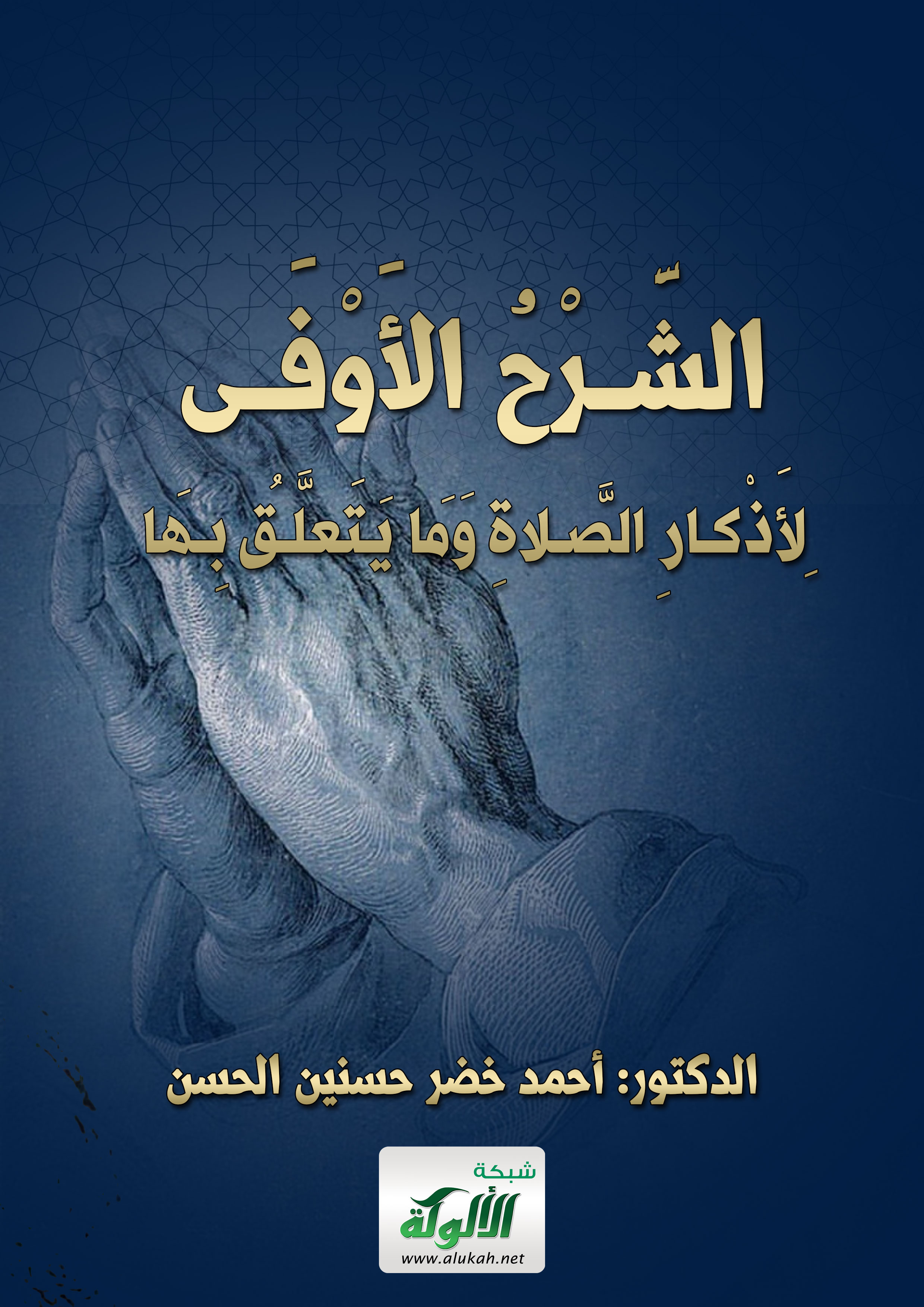 الشَّــرْحُ الأَوْفَــىلِأَذْكـارِ الصَّـلاةِ وَمَا يَتَعلَّـقُ بِـهَاجمعها راجي رحمة ربه ذي المِنَنْالدكتور: أحمد خضر حسنين الحسنبِسْمِ اللهِ الرَّحْمَنِ الرَّحِيمِإهداءإلى الذين يظنون أنهم ملاقوا ربهم في الصلوات إلى القانتين في صلواتهم والقانتاتإلى المتدبرين لما يقولون في أعظم مناجاةإلى المتلذذين بعبادة رب الأرض والسمواتإلى الذين يطمعون في أن تصبح الصلاة لهم قرة العين المقدمةإن الحمد لله نحمده ونستعينه ونستغفره ونعوذ بالله من شرور أنفسنا ومن سيئات أعمالنا من يهده الله فلا مضل له ومن يضلل فلا هادي له وأشهد أن لا إله إلا الله وحده لا شريك له وأشهد أن محمدا عبده ورسوله، اللَّهُمَّ صَلِّ عَلَى سيدنا مُحَمَّدٍ وَعَلَى آلِ سيدنا مُحَمَّدٍ كَمَا صَلَّيْتَ عَلَى سيدنا إِبْرَاهِيمَ وَعَلَى آلِ سيدنا إِبْرَاهِيمَ إِنَّكَ حَمِيدٌ مَجِيدٌ، اللَّهُمَّ بَارِكْ عَلَى سيدنا مُحَمَّدٍ وَعَلَى آلِ سيدنا مُحَمَّدٍ كَمَا بَارَكْتَ عَلَى سيدنا إِبْرَاهِيمَ وَعَلَى آلِ سيدنا إِبْرَاهِيمَ إِنَّكَ حَمِيدٌ مَجِيدٌ .أما بعد: فمما هو معلوم لدى كل مسلم أن الصلاة هي أفضل العبادات وأنّ لبَها وخلاصتها هو الخشوع لله تعالى فيها،فإن رُزِق العبد الخشوع فإنه بعون الله تعالى سيصل إلى الحكمة التشريعية من فرضيتها ألا وهي: أن ينتهي عما نهاه عنه رب العالمين. كما قال تعالى: (إِنَّ الصَّلَاةَ تَنْهَىٰ عَنِ الْفَحْشَاءِ وَالْمُنكَرِ وَلَذِكْرُ اللَّهِ أَكْبَرُ) سورة العنكبوت (45) .ومن أعظم الأسباب المؤدية إلى تحقيق هذا الهدف: أن يكثر المصلي من ذكر الله تعالى في صلاته فيملؤها بالذكر وطول القراءة وهذا يقتضي أن يمد في وقتها فلا يسرع في القراءة فيها ولا في ركوعها وسجودها ولا في شئ من أركانها، وإلا كان هذا نقص كبير يبعده عن صلاة الخاشعين الذين امتدحهم الله تعالى بقوله (قَدْ أَفْلَحَ الْمُؤْمِنُونَ * الَّذِينَ هُمْ فِي صَلَاتِهِمْ خَاشِعُونَ ) سورة المؤمنون (1-2) .ومن الملاحظ أن كثيرا من المصلين قد درجو على أذكار بعينها في الصلاة لا يعرفون سواها فمثلا لا يقول في ركوعه وسجوده سوى التسبيح بالصيغة المشهورة .. بينما يوجد في الركوع خمس صيغ كلها صحيحة وورد في سجود نحو من عشر صيغ ما بين دعاء وتسبيح وكلها صحيحة أيضا، وقل مثل ذلك في دعاء الاستفتاح والرفع من الركوع فحِفظ تلك الصيغ والحرص على تكرارها مما يعين على الخشوع، وذلك بأن يدأب المصلي على المغايرة بين تلك الأذكار بين الحين والآخر، إذ لكل ذكر معنى يختلف عن الذكر الآخر، ويجوز أيضا أن يجمع أكثر من رواية للذكر في محله إن استطاع حيث كا منفردا أو إماما ورضي المصلون بذلك كما بينه النووي رحمه الله تعالى.وقد جمعت في هذه الرسالة كل ذكر له علاقة بالصلاة ولم أقتصر على الصلوات المفروضة فقط، بل ذكرت الأدعية الواردة في صلاة الجنازة والاستسقاء وسجدة التلاوة وغير ذلك .وبعد انتهائي من جمعها بدا لي أن أضع لها شرحا وافيا - فوفق الله تعالى له الحمد والمنة - وجعلته على هامش الصفحات،وذلك لضرورة فهم المعنى ولم أجعله في صلب الصفحة لكي لا يقع التباعد بين الأذكار، لأن المقصود هو حفظها ليعمل بها المصلي في صلاته، فعليك أخي القارئ الكريم وأختي القارئة الكريم أن تنظر في الهامش لمعرفة شرح الذكر بعد حفظه.وأسميت هذه الرسالة بــ: الشَّــرْحُ الأَوْفَــى لِأَذْكارِ الصَّلاةِ وَمَا يَتَعلَّقُ بِهَا.وفي الختام:أسأل الله أن يتقبل مني هذا العمل وأن ينفعني به وأن ينفع به كل من يطلع عليه أو يعمل على نشره أو يرشد إليه أو يدل عليه من المسلمين والمسلمات.أخوكم راجي رحمة الله ذي المِنَنْ: أحمد خضر حسنين الحسن ربيع الأول/1442 – الموافق: نوفمبر /2020تمهيدبيان أهميَّة حضور القلب في الذكر والدعاءأما بالنسبة لحضور القلب في الذكر: فقد قال العلماء:للذكر ثلاثة أحوال: تارة يكون بالقلب واللسان، وذلك أفضل الذكر، وتارة بالقلب وحده، وهي الدرجة الثانية، وتارة باللسان وحده، وهي الدرجة الثالثة.وأفضل الذكر ما تواطأ عليه القلب واللسان، قال الإمام ابن القيم رحمه الله: وإنما كان ذكر القلب وحده أفضل من ذكر اللسان وحده لأن ذكر القلب يثمر المعرفة ويهيج المحبة ويثير الحياء ويبعث على المخافة ويدعو إلى المراقبة ويزع عن التقصير في الطاعات والتهاون في المعاصي والسيئات، وذكر اللسان وحده لا يوجب شيئاً منها فثمرته ضعيفة. إذا تقرر هذا علمت أن مَن لفَظَ الذكر بلسانه دون تفكُّر يحصل له أجر الذكر باللسان فقط، وهو دون أجر من قاله مع التمعن والتفكر في معناه وهكذا سائر الأذكار. وينبغي للمسلم أن يحرص على حضور قلبه وتدبر ما يذكر الله به، فالتدبر في الذكر مطلوب كما هو مطلوب في قراءة القرآن لا شتراكهما في المعنى المقصود منهما، وهو التعبد لله.قال تعالى: (إِنَّ فِي ذَٰلِكَ لَذِكْرَىٰ لِمَن كَانَ لَهُ قَلْبٌ أَوْ أَلْقَى السَّمْعَ وَهُوَ شَهِيدٌ) سورة ق (37)، قال السعدي في تفسيرها: (إِنَّ فِي ذَلِكَ لَذِكْرَى لِمَنْ كَانَ لَهُ قَلْبٌ) أي: قلب عظيم حي، ذكي، زكي، فهذا إذا ورد عليه شيء من آيات الله، تذكر بها، وانتفع، فارتفع وكذلك من ألقى سمعه إلى آيات الله، واستمعها، استماعًا يسترشد به، وقلبه (شَهِيدٌ) أي: حاضر، فهذا له أيضا ذكرى وموعظة، وشفاء وهدى.وأما المعرض، الذي لم يلق سمعه إلى الآيات، فهذا لا تفيده شيئًا، لأنه لا قبول عنده، ولا تقتضي حكمة الله هداية من هذا وصفه ونعته.وقال ابن القيم رحمه الله في كتابه الفوائد - ص (3) -: (والمقصود أنك متى ما أردت الانتفاع بالقرآن فاجمع قلبك عند تلاوته وسماعه، وألقِ سمعك، واحضر حضور من يخاطبه به من تكلم به سبحانه منه إليه، فإنه خطاب منه لك على لسان رسوله، قال تعالى: (إنَّ فِي ذَلِكَ لَذِكْرَى لِـمَن كَانَ لَهُ قَلْبٌ أَوْ أَلْقَى السَّمْعَ وَهُوَ شَهِيدٌ)[ق: 37]، وذلك أن تمام التأثير لما كان موقوفاً على مؤثر مقتض، ومحل قابل، وشرط لحصول الأثر، وانتفاء المانع الذي يمنع منه، تضمنت الآية بيان ذلك كله بأوجز لفظ وأبينه وأدله على المراد.وقوله: (لِـمَن كَانَ لَهُ قَلْبٌ)، فهذا هو المحل القابل، والمراد به القلب الحي الذي يعقل عن الله، كما قال تعالى: (إنْ هُوَ إلاَّ ذِكْرٌ وَقُرْآنٌ مُّبِينٌ * لِيُنذِرَ مَن كَانَ حَيًّا) [يس: 69 - 70]، أي: حي القلب.وقوله: ﴿ أَوْ أَلْقَى السَّمْعَ ﴾، أي: وجَّه سمعه وأصغى حاسة سمعه إلى ما يقال له، وهذا شرط التأثر بالكلام، وقوله: ﴿ وَهُوَ شَهِيدٌ ﴾، أي: شاهد القلب حاضر غير غائب.فإذا حصل المؤثر وهو القرآن، والمحل القابل وهو القلب الحي، ووجد الشرط وهو الإصغاء، وانتفى المانع وهو اشتغال القلب وذهوله عن معنى الخطاب وانصرافه عنه إلى شيء آخر؛ حصل الأثر وهو الانتفاع والتذكر).وأما بالنسبة لحضور القلب في الدعاء: فعن عبد الله بن عمرو بن العاص رضي الله عنهما: أنَّ رسول الله صلى الله عليه وسلم قال: (القلوبُ أوعيةٌ، وبعضها أوعى من بعض، فإذا سألتُم اللهَ عزَّ وجلَّ أيُّها الناس فاسألوه وأنتم موقنون بالإجابة، فإنَّ اللهَ لا يستجيب لعبد دعاه عن ظهر قلب غافل) روى الإمامُ أحمد في مسنده وحسنه الألباني .قال العلماء: إنَّ الدعاءَ من أقوى الأسباب التي تُجلبُ بها الأمور المحبوبة، وتدفع بها الأمور المكروهة، لكنه قد يتخلَّف أثرُه وتضعف فائدتُه، وربَّما تنعدم لأسباب منها: ضعف في نفس الدعاء، بأن يكون دعاءً لا يحبُّه الله لِما فيه من العدوان.ضعف القلبِ وعدم إقباله على الله وقت الدعاء.حصول المانع من الإجابة من أكل الحرام، ورَيْنِ الذنوب على القلوب.استيلاء الغفلة والسهو واللهو وغلبتهما عليها؛ إذ إنَّ هذه الأمور تُبطل الدعاءَ، وتُضعف من شأنِه.ولهذا فإنَّ من الضوابط المهمَّة والشروطِ العظيمةِ التي لا بدَّ من توفرها في الدعاء حضورَ قلب الداعي وعدم غفلته،؛ لأنَّه إذا دعا بقلب غافلٍ لاهٍ ضعُفت قوةُ دعائه، وضعُف أثرُه، وأصبح شأنُ الدعاء فيه بمنزلة القوس الرخو جدًّا، فإنَّه إذا كان كذلك خرج منه السهم خروجاً ضعيفاً، فيضعف بذلك أثرُه، ولهذا فإنَّه قد ورد عن النبي صلى الله عليه وسلم الحثُّ على حضور القلب في الدعاء، والتحذيرُ من الغفلة، والإخبارُ بأنَّ عدمَ ذلك مانعٌ من موانع قبوله.المبحث الأولالأدعية والأذكار المطلوبة قبل الدخول في الصلاةسنذكر في هذا المبحث - بعون الله تعالى - الأذكار والأدعية الواردة عن سيدنا رسول الله صلى الله عليه وسلم قبل الدخول في الصلاة،وهي أربعة: بعد الوضوء وعند الخروج إلى الصلاة وعند دخول المسجد وعند إجابة الأذان:أولاً: الذكر والدعاء بعد الوضوء:	1/ أَشْهدُ أَنْ لا إِله إِلاَّ اللَّه وحْدَه لا شَريكَ لهُ، وأَشْهدُ أَنَّ مُحمَّدًا عبْدُهُ وَرسُولُه صلى الله عليه وسلم، اللَّهُمَّ اجْعلْني من التَّوَّابِينَ واجْعلْني مِنَ المُتَطَهِّرِينَ  .2/ سُبْحانَكَ اللَّهُمَّ وبِحَمْدِكَ، أشْهَدُ أنْ لا إلهَ إِلاَّ أنْتَ، أسْتَغْفِرُكَ وأتُوبُ إِلَيْكَ. رواه النسائي.. ثانياً: الذكر والدعاء عند الخروج من البيت والذهاب الى المسجد:1/ بِسْم اللَّهِ توكَّلْتُ عَلَى اللَّهِ، ولا حوْلَ ولا قُوةَ إلاَّ بِاللَّهِ. .2/ أو تقول: بسم اللَّهِ، توكَّلْتُ عَلَى اللَّهِ، اللَّهُمَّ إِنِّي أعوذُ بِكَ أنْ أَضِلَّ أو أُضَلَّ، أَوْ أَزِلَّ أوْ أُزلَّ، أوْ أظلِمَ أوْ أُظلَم، أوْ أَجْهَلَ أو يُجهَلَ عَلَيَّ . حديث صحيح رواه أبو داود الترمذي والنسائي وابن ماجه .قال الترمذي: حديث صحيح . 3/ أو تقول: بِسْم اللَّهِ توكَّلْتُ عَلَى اللَّهِ، ولا حوْلَ ولا قُوةَ إلاَّ بِاللَّهِ،اللّهُـمَّ اجْعَـلْ في قَلْبـي نورا، وَفي لِسـاني نورا، وَاجْعَـلْ في سَمْعي نورا، وَاجْعَـلْ في بَصَري نورا، وَاجْعَـلْ مِنْ خَلْفي نورا، وَمِنْ أَمامـي نورا، وَاجْعَـلْ مِنْ فَوْقـي نورا، وَمِن تَحْتـي نورا .اللّهُـمَّ أَعْطِنـي نورا. . رواه البخاري ومسلم .ثالثاً: الذكر والدعاء عند دخول المسجد والخروج منه:1/ أَعوذُ باللهِ العَظيـم وَبِوَجْهِـهِ الكَرِيـم وَسُلْطـانِه القَديـم مِنَ الشّيْـطانِ الرَّجـيم،. بسم الله، اللَّهمَّ صلِّ على محمَّد اللَّهُمَّ افْتَحْ لِي أَبْوَابَ رَحْمَتِكَ .2/ أو تكتفي بقولك: بسم الله، اللَّهمَّ صلِّ على محمَّد رواه ابن السُّني وحسنه الألباني .اللَّهُمَّ افْتَحْ لِي أَبْوَابَ رَحْمَتِكَ رواه مسلم.3/ تقول عند الخروج من المسجد: بسم الله، اللَّهمَّ صلِّ على محمَّد، اللَّهُمَّ إِنِّي أَسْأَلُكَ مِنْ فَضْلِكَ .4/ أو تقول: بسم الله، اللَّهمَّ صلِّ على محمَّد، اللَّهُمَّ اعْصِمْنِي مِنَ الشَّيْطَانِ الرَّجِيمِ . رواه ابن ماجه وصححه الألباني. .رابعاً: الذكر و الدعاء عند إجابة الاذان:أن تقول: أَشْهَد أَنْ لا إِله إِلاَّ اللَّه وحْدهُ لا شَريك لهُ، وَأَنَّ مُحمَّداً عبْدُهُ وَرسُولُهُ، رضِيتُ بِاللَّهِ ربًّا، وبمُحَمَّدٍ رَسُولاً، وبالإِسْلامِ دِينًا . رواه مسلم .ثم تقول: اللَّهُمَّ صَلِّ عَلَى سيدنا مُحَمَّدٍ وَعَلَى آلِ سيدنا مُحَمَّدٍ كَمَا صَلَّيْتَ عَلَى سيدنا إِبْرَاهِيمَ وَعَلَى آلِ سيدنا إِبْرَاهِيمَ إِنَّكَ حَمِيدٌ مَجِيدٌ،اللَّهُمَّ بَارِكْ عَلَى سيدنا مُحَمَّدٍ وَعَلَى آلِ سيدنا مُحَمَّدٍ كَمَا بَارَكْتَ عَلَى سيدنا إِبْرَاهِيمَ وَعَلَى آلِ سيدنا إِبْرَاهِيمَ إِنَّكَ حَمِيدٌ مَجِيدٌ.ثم تقول: اللَّهُمَّ رَبَّ هذِهِ الدَّعوةِ التَّامَّةِ، والصَّلاةِ الْقَائِمةِ، آت مُحَمَّداً الْوسِيلَةَ، والْفَضَيِلَة، وابْعثْهُ مقَامًا محْمُوداً الَّذي وعَدْتَه  .ثم تدعو بما شئت من خيري الدنيا والآخرة فإن الدعاء في هذا الوقت مستجاب، ويستحسن أن تختار الدعاء الجامع  .المبحث الثانيالأدعية والأذكار في القيام في الصلاةسنذكر في هذا المبحث بعون الله تعالى الأذكار والأدعية الواردة عن سيدنا رسول الله صلى الله عليه وسلم المطلوبة في القيام في الصلاة، وهي خمسة: تكبيرة الإحرام، ودعاء الاستفتاح، والاستعاذة، والبسملة، وقراءة سورة الفاتحة .أولاً: تكبيرة الإحرام: ولها صيغة واحدة وهي (الله أكبر) ولقد اتفق العلماء على أنّ تكبيرة الإحرام فرض من فروض الصلاة، واتفقوا على أنها تكون بالنطق بها.ثانياً: الأذكار الواردة في استفتاح الصلاة: هناك عدد من الصيغ كلها صحيحة، ويجوز للمصلي أن يجمعها كلها كما يجوز له أن يكتفي بواحدة منها، كما أن له يستفتح بهذه تارة وهذه تارة:1/ سُبْحَانَكَ اللَّهُمَّ وَبِحَمْدِكَ، وَتَبَارَكَ اسْمُكَ وَتَعَالَى جَدُّكَ، وَلَا إِلَهَ غَيْرَكَ. رواه أبوداود والترمذي وصححه الشيخ الألباني في صحيح الجامع.2/ اللَّهُمَّ بَاعِدْ بَيْنِي وَبَيْنَ خَطَايَايَ كَمَا بَاعَدْتَ بَيْنَ المَشْرِقِ وَالمَغْرِبِ، اللَّهُمَّ نَقِّنِي مِنَ خَطَايَاي كَمَا يُنَقَّى الثَّوْبُ الأَبْيَضُ مِنَ الدَّنَسِ، اللَّهُمَّ اغْسِلْني من خَطَايَايَ بِالْثلج وَالماء وَالبَرَدِ. متفق عليه.3/ وَجَّهْتُ وَجْهِيَ لِلَّذِي فَطَرَ السَّمَاوَاتِ وَالْأَرْضَ حَنِيفًا، وَمَا أَنَا مِنَ الْمُشْرِكِينَ إِنَّ صَلَاتِي وَنُسُكِي وَمَحْيَايَ وَمَمَاتِي لِلَّهِ رَبِّ الْعَالَمِينَ لَا شَرِيكَ لَهُ وَبِذَلِكَ أُمِرْتُ وَأَنَا مِنَ الْمُسْلِمِينَ، اللهُمَّ أَنْتَ الْمَلِكُ لَا إِلَهَ إِلَّا أَنْتَ، أَنْتَ رَبِّي وَأَنَا عَبْدُكَ ظَلَمْتُ نَفْسِي وَاعْتَرَفْتُ بِذَنْبِي فَاغْفِرْ لِي ذُنُوبِي جَمِيعًا إِنَّهُ لَا يَغْفِرُ الذُّنُوبَ إِلَّا أَنْتَ، وَاهْدِنِي لِأَحْسَنِ الْأَخْلَاقِ لَا يَهْدِي لِأَحْسَنِهَا إِلَّا أَنْتَ، وَاصْرِفْ عَنِّي سَيِّئَهَا لَا يَصْرِفُ عَنِّي سَيِّئَهَا إِلَّا أَنْتَ لَبَّيْكَ وَسَعْدَيْكَ وَالْخَيْرُ كُلُّهُ فِي يَدَيْكَ، وَالشَّرُّ لَيْسَ إِلَيْكَ، أَنَا بِكَ وَإِلَيْكَ، تَبَارَكْتَ وَتَعَالَيْتَ أَسْتَغْفِرُكَ وَأَتُوبُ إِلَيْكَ. رواه مسلم. 4/ اللهُ أَكْبَرُ كَبِيرًا، وَالْحَمْدُ لِلَّهِ كَثِيرًا، وَسُبْحَانَ اللهِ بُكْرَةً وَأَصِيلًا رواه مسلم.5/ الحمدُ للهِ حمدًا كثيرًا طيِّبًا مبارَكًا فيه. وهناك استفتاح خاص بصلاة قيام الليل ( التهجد ):1/ اللهُمَّ رَبَّ جَبْرَائِيلَ، وَمِيكَائِيلَ، وَإِسْرَافِيلَ، فَاطِرَ السَّمَاوَاتِ وَالْأَرْضِ، عَالِمَ الْغَيْبِ وَالشَّهَادَةِ، أَنْتَ تَحْكُمُ بَيْنَ عِبَادِكَ فِيمَا كَانُوا فِيهِ يَخْتَلِفُونَ، اهْدِنِي لِمَا اخْتُلِفَ فِيهِ مِنَ الْحَقِّ بِإِذْنِكَ، إِنَّكَ تَهْدِي مَنْ تَشَاءُ إِلَى صِرَاطٍ مُسْتَقِيمٍ. رواه مسلم.2/ اللَّهُمَّ لَكَ الحَمْدُ أَنْتَ قَيِّمُ السَّمَوَاتِ وَالأَرْضِ وَمَنْ فِيهِنَّ، وَلَكَ الحَمْدُ، لَكَ مُلْكُ السَّمَوَاتِ وَالأَرْضِ وَمَنْ فِيهِنَّ، وَلَكَ الحَمْدُ أَنْتَ نُورُ السَّمَوَاتِ وَالأَرْضِ وَمَنْ فِيهِنَّ، وَلَكَ الحَمْدُ أَنْتَ مَلِكُ السَّمَوَاتِ وَالأَرْضِ، وَلَكَ الحَمْدُ أَنْتَ الحَقُّ وَوَعْدُكَ الحَقُّ، وَلِقَاؤُكَ حَقٌّ، وَقَوْلُكَ حَقٌّ، وَالجَنَّةُ حَقٌّ، وَالنَّارُ حَقٌّ، وَالنَّبِيُّونَ حَقٌّ، وَمُحَمَّدٌ صلى الله عليه وسلم حَقٌّ، وَالسَّاعَةُ حَقٌّ، اللَّهُمَّ لَكَ أَسْلَمْتُ، وَبِكَ آمَنْتُ، وَعَلَيْكَ تَوَكَّلْتُ، وَإِلَيْكَ أَنَبْتُ، وَبِكَ خَاصَمْتُ، وَإِلَيْكَ حَاكَمْتُ، فَاغْفِرْ لِي مَا قَدَّمْتُ وَمَا أَخَّرْتُ، وَمَا أَسْرَرْتُ وَمَا أَعْلَنْتُ، أَنْتَ المُقَدِّمُ وَأَنْتَ المُؤَخِّرُ، لاَ إِلَهَ إِلَّا أَنْتَ. رواه البخاري ومسلم واللفظ للبخاري. وفي رواية (لا إلَهَ غَيْرُكَ ولَا حَوْلَ ولَا قُوَّةَ إلَّا باللَّهِ).3/ اللَّهُ أَكْبَرُ كَبِيرًا - ثَلَاثًا - وَالْحَمْدُ اللَّهِ كَثِيرًا - ثَلَاثًا - وَسُبْحَانَ اللَّهِ بُكْرَةً وَأَصِيلًا – ثَلَاثًا . رواه أحمد أبو داود والنسائي وصححه ابن القيم والألباني.4/ يُكَبِّرُ عَشْرًا، وَيَحْمَدُ عَشْرًا، وَيُسَبِّحُ عَشْرًا، وَيُهَلِّلُ عَشْرًا، وَيَسْتَغْفِرُ عَشْرًا،اللَّهُمَّ اغْفِرْ لِي وَاهْدِنِي، وَارْزُقْنِي وَعَافِنِي، أَعُوذُ بِاللَّهِ مِنْ ضِيقِ الْمَقَامِ يَوْمَ الْقِيَامَةِ. رواه النسائي، وصححه الشيخ الألباني في صحيح سنن النسائي .5/كبِّرُ عشرًا ويحمدُ عشرًا ويسبِّحُ عشرًا ويستغفرُ عشرًا ويقولُ اللَّهمَّ اغفر لي واهدني وارزقني وعافني ويتعوَّذُ من ضيقِ المقامِ يومَ القيامةِ. صححه الألباني في صحيح ابن ماجه.ثالثاً: الاستعاذة بالله تعالى من الشيطان الرجيم قبل القراءة: مِنْ صِيغِ الاستعاذة: 1- أعوذ بالله من الشيطان الرجيم . 2- أَعُوذُ بِاللَّهِ مِنَ الشَّيْطَانِ الرَّجِيمِ مِنْ نَفْخِهِ وَنَفْثِهِ وَهَمْزِهِ رواه أحمد أبو داود والنسائي وصححه ابن القيم والألباني. 3- أعوذ بالله السميع العليم من الشيطان الرجيم مِنْ نَفْخِهِ وَنَفْثِهِ وَهَمْزِهِ .رابعاً: قراءة البسملة: وهي قولك (بِسْمِ اللَّهِ الرَّحْمَٰنِ الرَّحِيمِ ) وتقرأ في أول الفاتحة. ولها صيغةٌ واحدة، وهي: "بسم الله الرحمن الرحيم"، ليس لها صيغةٌ سِواها من غير خِلاف.خامساً: تلاوة القرآن في القيام على نوعين:أ/ فرض: وهي قراءة الفاتحة وهي ركن في جميع ركعات الصلاة في حق الإمام والمنفرد.ب/ سنة: وهي قراءة الفاتحة في حق المأموم، وقراءة سورة أو آيات بعدها لكل مصل.ج/ سور مخصوصة يسن قراءتها في بعض النوافل: 1/ما يستحب قراءته في سنتي الفجر والمغرب:سورة الكافرون في الركعة الأولى وسورة الإخلاص في الركعة الثانية .سورة الكافرون: بِسْمِ اللَّهِ الرَّحْمَنِ الرَّحِيمِ (قُلْ يَاأَيُّهَا الْكَافِرُونَ (1) لَا أَعْبُدُ مَا تَعْبُدُونَ (2) وَلَا أَنْتُمْ عَابِدُونَ مَا أَعْبُدُ (3) وَلَا أَنَا عَابِدٌ مَا عَبَدْتُمْ (4) وَلَا أَنْتُمْ عَابِدُونَ مَا أَعْبُدُ (5) .سورة الإخلاص: بِسْمِ اللَّهِ الرَّحْمَنِ الرَّحِيمِ (قُلْ هُوَ اللَّهُ أَحَدٌ (1) اللَّهُ الصَّمَدُ (2) لَمْ يَلِدْ وَلَمْ يُولَدْ (3) وَلَمْ يَكُنْ لَهُ كُفُوًا أَحَدٌ (4).2/ ما يستحب قراءته في صلاتي الشفع والوتر والدعاء بعدها : أما القراءة فيهما: ففيها ثلاث روايات:الأولى: أن يقرأ في الأولى بـ(سورة الأعلى)، والثانية بـ(الكافرون)، والثالثة بـ(بالإخلاص) فقط دون المعوذتين. أخرَجه الترمذي والنسائي.الثانية: أن يقرأ في الأولى بسبح اسم ربك الأعلى، وفي الثانية بقل يأيها الكافرون، وفي الثالثة بقل هو الله أحد والمعوذتين. الثالثة: التخيير، فيقرأ ما يشاء  .سورة الأعلى: بِسْمِ اللَّهِ الرَّحْمَنِ الرَّحِيمِ ﴿ سْمِ اللَّهِ الرَّحْمَنِ الرَّحِيمِ سَبِّحِ اسْمَ رَبِّكَ الْأَعْلَى * الَّذِي خَلَقَ فَسَوَّى * وَالَّذِي قَدَّرَ فَهَدَى * وَالَّذِي أَخْرَجَ الْمَرْعَى * فَجَعَلَهُ غُثَاءً أَحْوَى * سَنُقْرِئُكَ فَلَا تَنْسَى * إِلَّا مَا شَاءَ اللَّهُ إِنَّهُ يَعْلَمُ الْجَهْرَ وَمَا يَخْفَى * وَنُيَسِّرُكَ لِلْيُسْرَى * فَذَكِّرْ إِنْ نَفَعَتِ الذِّكْرَى * سَيَذَّكَّرُ مَنْ يَخْشَى * وَيَتَجَنَّبُهَا الْأَشْقَى * الَّذِي يَصْلَى النَّارَ الْكُبْرَى * ثُمَّ لَا يَمُوتُ فِيهَا وَلَا يَحْيَا * قَدْ أَفْلَحَ مَنْ تَزَكَّى * وَذَكَرَ اسْمَ رَبِّهِ فَصَلَّى *بَلْ تُؤْثِرُونَ الْحَيَاةَ الدُّنْيَا * وَالْآخِرَةُ خَيْرٌ وَأَبْقَى * إِنَّ هَذَا لَفِي الصُّحُفِ الْأُولَى * صُحُفِ إِبْرَاهِيمَ وَمُوسَى ﴾[الآيات 1-19].سورة الفلق: بِسْمِ اللَّهِ الرَّحْمَنِ الرَّحِيمِ (قُلْ أَعُوذُ بِرَبِّ الْفَلَقِ (1) مِنْ شَرِّ مَا خَلَقَ (2) وَمِنْ شَرِّ غَاسِقٍ إِذَا وَقَبَ (3) وَمِنْ شَرِّ النَّفَّاثَاتِ فِي الْعُقَدِ (4) وَمِنْ شَرِّ حَاسِدٍ إِذَا حَسَدَ (5).سورة الناس: بِسْمِ اللَّهِ الرَّحْمَنِ الرَّحِيمِ (قُلْ أَعُوذُ بِرَبِّ النَّاسِ (1) مَلِكِ النَّاسِ (2) إِلَهِ النَّاسِ (3) مِنْ شَرِّ الْوَسْوَاسِ الْخَنَّاسِ (4) الَّذِي يُوَسْوِسُ فِي صُدُورِ النَّاسِ (5) مِنَ الْجِنَّةِ وَالنَّاسِ (6) .وأما الدعاء بعد الوتر: ففيه صيغتان:1- (سبحان الملك القدوس) ثلاث مرات يرفع بها صوته؛ رواه أبو داود والنسائي وابن ماجه، وصحَّحه الألباني.2/ (اللَّهُمَّ إِنِّي أَعُوذُ بِرِضَاكَ مِنْ سَخَطِكَ وَبِمُعَافَاتِكَ مِنْ عُقُوبَتِكَ وَأَعُوذُ بِكَ مِنْكَ لا أُحْصِي ثَنَاءً عَلَيْكَ أَنْتَ كَمَا أَثْنَيْتَ عَلَى نَفْسِكَ) رواه مسلم. قال أحد العلماء: هذا الدعاء في آخر الوتر: إما عقب السلام كما جاء في رواية مفسرة عند النسائي وإما في السجود كما جاء في روايات أخر و كثير من الشراح على كونها بعد السلام ويدل على ذلك قوله (آخر وتره) وقد ورد حديث (سبحان الملك القدوس) بذات الحرف وفيه (آخر وتره).المبحث الثالثالأذكار والأدعية المطلوبة في الركوع والرفع منهأولاً: الأذكار والأدعية الواردة في الركوع:ا- سُبْحَانَ رَبِّيَ الْعَظِيمِ. رواه مسلم .2- سُبُّوحٌ قُدُّوسٌ رَبُّ الْمَلاَئِكَةِ وَالرُّوحِ رواه مسلم.3- سُبْحَانَكَ اللَّهُمَّ رَبَّنَا وَبِحَمْدِكَ، اللَّهُمَّ اغْفِرْ لِى . رواه البخاري.4- سُبْحَانَ ذِى الْجَبَرُوتِ وَالْمَلَكُوتِ وَالْكِبْرِيَاءِ وَالْعَظَمَةِ.رواه أبو داود وصححه الألباني في صحيح أبي داود .5- اللَّهُمَّ لَكَ رَكَعْتُ وَبِكَ آمَنْتُ وَلَكَ أَسْلَمْتُ خَشَعَ لَكَ سَمْعِي وَبَصَرِي وَمُخِّي وَعَظْمِي وَعَصَبِي. رواه مسلم .6- اللَّهمَّ لك ركَعْتُ وبك آمَنْتُ ولك أسلَمْتُ أنتَ ربِّي خشَع سمعي وبصَري ومُخِّي وعَظْمي وعصَبي وما استقلَّتْ به قدَمي للهِ ربِّ العالَمينَ.7-اللَّهمَّ لَك رَكعتُ، وبِك آمنتُ، ولَك أسلمتُ وعليكَ توَكلتُ أنتَ ربِّي خشعَ سمعي وبصري ودمي ولحمي وعظمي وعصبي للَّهِ ربِّ العالمينَ.صححه الألباني في صحيح النسائي.ثانياً: الأذكار الواردة في الرفع من الركوع: وهي ثلاثة: أثناء الرفع - وبعد الرفع - وأدعية القنوت:الأول: الذكر أثناء الرفع: وورد فيه صيغة واحدة وهي: سمع الله لمن حمده .الثاني: الذكر بعد أن تستقل قائماً: وهذا وردت فيه صيغ متعددة لك أن تقول واحدة منها أو أكثر:2-اللَّهُمَّ رَبَّنَا لَكَ الحَمْدُ .رواه البخاري.2- رَبَّنَا وَلَكَ الحَمْدُ حَمْدًا كَثِيرًا طَيِّبًا مُبَارَكًا فِيهِ. رواه البخاري .3- اللهُمَّ رَبَّنَا لَكَ الْحَمْدُ، مِلْءُ السَّمَاوَاتِ، وَمِلْءُ الْأَرْضِ وَمِلْءُ مَا شِئْتَ مِنْ شَيْءٍ بَعْدُ . رواه مسلم .4- رَبَّنَا لَكَ الْحَمْدُ مِلْءُ السَّمَاوَاتِ وَالْأَرْضِ، وَمِلْءُ مَا شِئْتَ مِنْ شَيْءٍ بَعْدُ، أَهْلَ الثَّنَاءِ وَالْمَجْدِ، أَحَقُّ مَا قَالَ الْعَبْدُ، وَكُلُّنَا لَكَ عَبْدٌ، اللهُمَّ لَا مَانِعَ لِمَا أَعْطَيْتَ، وَلَا مُعْطِيَ لِمَا مَنَعْتَ، وَلَا يَنْفَعُ ذَا الْجَدِّ مِنْكَ الْجَدُّ. رواه مسلم.5- اللهم ربَّنا لكَ الحمدُ مِلْءَ السَّمَوَات ومِلءَ الأرضِ ومَا بَيْنَهُما، ومِلْء ما شِئْتَ مِنْ شَيءٍ بَعْدُ، أهْلَ الثَّناءِ والـمَجْدِ،لا مَانِعَ لِـمَا أعْطَيتَ، ولا مُعْطِي لِـمَا مَنَعْتَ، ولا يَنْفَعُ ذَا الجَدِّ مِنْكَ الجَدُّ. رواه مسلم . 6- لِرَبِّيَ الحَمدُ لِرَبِّيَ الحَمدُ .(في قيام الليل) قال شعيب الأرناؤوط في تخريج مشكل الآثار: إسناده صحيح. الثالث: دعاء القنوت في صلاة الوتر أو صلاة الفجر بعد الرفع من الركوع:1- اللَّهُمَّ اهْدِنِي فِيمَنْ هَدَيْتَ، وَعَافِنِي فِيمَنْ عَافَيْتَ، وَتَوَلَّنِي فِيمَنْ تَوَلَّيْتَ،وَبَارِكْ لِي فِيمَا أَعْطَيْتَ، وَقِنِي شَرَّ مَا قَضَيْتَ، فإِنَّكَ تَقْضِي وَلا يُقْضَى عَلَيْكَ، وَإِنَّهُ لا يَذِلُّ مَنْ وَالَيْتَ، وَلا يَعِزُّ مَنْ عَادَيْتَ، تَبَارَكْتَ رَبَّنَا وَتَعَالَيْتَ. أخرجه أبو داود (1213) والنسائي (1725) وصححه الألباني في صحيح أبي داود . 2- (اللهمَّ إنَّا نستعينُكَ ونستغفرُكَ ونُثْنِي عليكَ الخيرَ كلَّهُ ونشكرُكَ ولا نَكْفُرُكَ ونخلَعُ ونترُكُ من يفجرُكَ اللهمَّ إيَّاكَ نعبُدُ ولكَ نُصلِّي ونسجُدُ وإليكَ نسعى ونَحْفِدُ نرجو رحمتَكَ ونخشَى عذابَكَ إنَّ عذابَكَ بالكفارِ مُلْحِقٌ) .وهو موقوف على عمر بن الخطاب كما في المصنف لابن أبي شيبة ومصنف عبد الرزاق وسنن البيهقي وغيرهم . 3- (اللهمَّ إنَّا نستعينُكَ ونستغفرُكَ ونُثْنِي عليكَ الخيرَ كلَّهُ ونشكرُكَ ولا نَكْفُرُكَ ونخلَعُ ونترُكُ من يفجرُكَ اللهمَّ إيَّاكَ نعبُدُ ولكَ نُصلِّي ونسجُدُ وإليكَ نسعى ونَحْفِدُ نرجو رحمتَكَ ونخشَى عذابَكَ إنَّ عذابَكَ بالكفارِ مُلْحِقٌ، اللهمَّ عذِّبِ كفرةَ أهلِ الكتابِ الذينّ يصُدّونَ عن سبيلِك ويكذِّبونَ رسلَك ويُقاتِلونَ أولياءَك، اللهمَّ اغفِرْ للمؤمنينَ والمؤمناتِ والمسلمينَ والمسلماتِ، وأصلِحْ ذاتَ بينِهم، وألِّف بينَ قلوبِهم، واجعلْ في قلوبِهم الإيمانَ والحكمةَ، وثبِّتهم على ملةِ رسولِك، وأوزِعْهُم أنْ يُوفُوا بعهدِك الذي عاهدتَهم عليه، وانصرْهم على عدوِّك وعدوِّهم إلهَ الحقِّ، واجعلْنا منْهم) .4- اللَّهُمَّ إيَّاكَ نَعْبُدُ، ولَكَ نُصَلِّي وَنَسْجُدُ، وَإلَيْكَ نَسْعَى وَنَحْفِدُ، نَرْجُو رَحْمَتَكَ، ونَخْشَى عَذَابَكَ، إنَّ عَذَابَكَ بالكَافِريْنَ مُلْحَقٌ، اللَّهُمَّ إنَّا نَسْتَعِينُكَ، ونَسْتَغْفِرُكَ، وَنُثْنِي عَلَيْكَ الـخَيْرَ، وَلا نَكْفُرُكَ، وَنُؤْمِنُ بِكَ، وَنخْضَعُ لَكَ، وَنخْلَعُ مَنْ يَكْفُرُكَ) أخرجه البيهقي في السنن الكبرى وصحح إسناده. وصححه الألباني في إرواء الغليل: (2/170)، وقال:وهو موقوف على عمر. .المبحث الرابعالأذكار والأدعية والواردة في سجود الصلاة والتلاوة والشكر سنذكر في هذا المبحث الأذكار والأدعية الواردة عن سيدنا رسول الله صلى الله عليه وسلم في سجود الصلاة والتلاوة والشكر. أولاً: الأذكار الواردة في سجود الصلاة: وهي نوعان: تسبيحات وأدعية.أما التسبيحات فهي: 1- (سُبْحَانَ رَبِّيَ الْأَعَلَى) - ثلاَثَ مَرَّاتٍ، وكان صلى الله عليه وسلم-أحيانًا- يُكرِّرها أكثر من ذلك رواه أحمد وأبو داود وغيرهما .2- (سُبْحَانَ رَبِّىَ الْأَعْلَى وَبِحَمْدِهِ) (ثَلاَثًا). صحيح أبو داود، والدارقطني، وأحمد، والطبراني، والبيهقي.3- (سُبُّوحٌ قُدُّوسٌ رَبُّ الْمَلاَئِكَةِ وَالرُّوحِ) . رواه مسلم وأبو عوانة.4- (اللَّهُمَّ لَكَ سجَدتُ، وَبِكَ آمَنْتُ، وَلَكَ أَسْلَمْتُ، وأَنْتَ رَبِّي،سَجَدَ وَجْهِىَ لِلَّذِى خَلَقَهُ وَصَوَّرَهُ، فَأَحْسَنَ صُوَرَهُ وَشَقَّ سَمْعَهُ وَبَصَرَهُ، فـتَبَارَكَ اللَّهُ أَحْسَنُ الْخَالِقِينَ) رواه مسلم.5- (سُبْحَانَ ذِى الْجَبَرُوتِ وَالْمَلَكُوتِ وَالْكِبْرِيَاءِ وَالْعَظَمَةِ) رواه مسلم .وأما الأدعية: فمنها ما ورد في السنة ومنها ما هو جائز دون تقييد:فمما ورد في السنة:1- (سُبْحَانَكَ اللَّهُمَّ رَبَّنَا وَبِحَمْدِكَ، اللَّهُمَّ اغْفِرْ لِى. وَكَانَ يُكثِرُ مِنْهِ فِي رُكُوعِهِ وَسُجُودِهِ يَتَأَوَّلُ الْقُرْآنَ) رواه البخاري ومسلم .2- (اللَّهُمَّ اغْفِرْ لِي ذَنْبِى كُلَّهُ، دِقَّهُ وَجِلَّهُ، وَأَوَّلَهُ وَآخِرَهُ، عَلاَنِيَتَهُ وَسِرَّهُ) رواه مسلم.3 - (اللَّهُمَّ اغْفِرْ لِي مَا أَسْرَرْتُ، وَمَا أَعْلَنْتُ) رواه أبو داود والنسائي بسند صحيح. 4- (اللَّهُمَّ! اجْعَلْ فِي قَلْبِي نُورًا، وفِي لِسَانِي نُورًا وَاجْعَلْ فِي سَمْعِي نُورًا، وَاجْعَلْ فِي بَصَرِي نُورًا، وَاجْعَلْ مِنْ تَحْتِي نُورًا، وَاجْعَلْ مِنْ فَوْقِي نُورًا، وَاجْعَلْ أَمَامِي نُورًا، وَاجْعَل خَلْفِي نُورًا، واجْعَلْ فِي نَفْسِي نُورًا، وَأَعْظِمْ لِي نُورًا) رواه مسلم .5- (اللَّهُمَّ! إِنِّى أَعُوذُ بِرِضَاكَ مِنْ سَخَطِكَ، وَأَعُوذُ بِمُعَافَاتِكَ مِنْ عُقُوبَتِكَ، وَأَعُوذُ بِكَ مِنْكَ، لاَ أُحْصِي ثَنَاءً عَلَيْكَ أَنْتَ كَمَا أَثْنَيْتَ عَلَى نَفْسِكَ) رواه مسلم.وأما جواز الدعاء المطلق في السجود فدليله:عن ابن عباس رضي الله عنهما قال: كشف رسول الله صلى الله عليه وسلم الستارة والناس صفوف خلف أبي بكر، فقال: (أيها الناس، إنه لم يبق من مبشرات النبوة إلا الرؤيا الصالحة، يراها المسلم، أو ترى له، ألا وإني نهيت أن أقرأ القرآن راكعا أو ساجدا، فأما الركوع فعظموا فيه الرب عز وجل، وأما السجود فاجتهدوا في الدعاء، فقمن أن يستجاب لكم) رواه مسلم.ثانياً: الذكر والدعاء في سجود التلاوة :1- سُبْحَانَ رَبِّىَ الْأَعْلَى وَبِحَمْدِهِ - ثَلاَثًا- سَجَدَ وَجْهِي لِلَّذِي خَلَقَهُ وَشَقَّ سَمْعَهُ وَبَصَرَهُ بِحَوْلِهِ وَقُوَّتِهِ. رواه الترمذي وقال حديث حسن صحيح، ورواه أحمد وأبو داود والنسائي وصححه الألباني. وفي رواية الحاكم بزيادة: (فتبارك الله أحسن الخالقين).2- سُبْحَانَ رَبِّىَ الْأَعْلَى وَبِحَمْدِهِ - ثَلاَثًا- اللَّهُمَّ اكْتُبْ لِي بِهَا عِنْدَكَ أَجْرًا، وَضَعْ عَنِّي بِهَا وِزْرًا، وَاجْعَلْهَا لِي عِنْدَكَ ذُخْرًا، وتقبَّلها منِّي كما تقبَّلتَها من عبدِكَ داودَ . رواه الترمذي وحسنه الألباني.ثالثاً: دعاء سجود الشكر: يُستحبُّ سجودُ الشُّكرِ عندَ تجدُّدِ النِّعمِ أو زوالِ النِّقم أو صرف بلية كان يحذرها : ولا يختلف سجود الشكر عن الدعاء في سجود الصلوات المفروضة، فيقال فيه ما يقال في سجود أي صلاة، مثل: سبحان ربي الأعلى، وسبوح قدوس رب الملائكة والروح،وسبحانك اللهم ربنا وبحمدك اللهم اغفر لي، كما يُسن أنّ يحمد الله -تعالى- ويثني عليه ويشكره على نعمه.المبحث الخامسالأذكار والأدعية الواردة في الجلوسسنذكر في هذا المبحث الأذكار والأدعية الواردة عن سيدنا رسول الله صلى الله عليه وسلم في جلوسات الصلاة وهي الجلوس بين السجدتين والجلوس للتشهدين والجلوس للسلام.أولاً: الأذكار الواردة في الجلوس بين السجدتين:1/ (رَبِّ اغْفِرْ لِي رَبِّ اغْفِرْ لِي).رواه النسائي وصححه الألباني في صحيح النسائي .2/ (اللَّهُمَّ اغْفِرْ لِي وَارْحَمْنِي وَاجْبُرْنِي وَاهْدِنِي وَارْزُقْنِي)رواه الترمذي وصححه الألباني في صحيح أبي داود .(796).ورواه أبو داود بلفظ: (اللَّهُمَّ اغْفِرْ لِي وَارْحَمْنِي وَعَافِنِي وَاهْدِنِي وَارْزُقْنِي) .وعند ابن ماجه بلفظ: (رَبِّ اغْفِرْ لِي وَارْحَمْنِي وَاجْبُرْنِي وَارْزُقْنِي وَارْفَعْنِي) .فائدة: قال النووي رحمه الله في (المجموع - (3/414): (فالاحتياط والاختيار: أن يجمع بين الروايات ويأتي بجميع ألفاظها وهي سبعة:(اللَّهُمَّ اغفِرْ لي، وارْحَمْني، وعافِني، واجْبُرني، وارْفَعْني، واهْدِني، وارْزُقْني) انتهى .ثانياً: الذكر الوارد في الجلوس الأول: وهو التشهد الأول ووردت فيه ثلاث صيغ متقاربة:	الأولى: (التَّحِيَّاتُ لِلَّهِ وَالصَّلَوَاتُ وَالطَّيِّبَاتُ السَّلَامُ عَلَيْكَ أَيُّهَا النَّبِيُّ وَرَحْمَةُ اللَّهِ وَبَرَكَاتُهُ السَّلَامُ عَلَيْنَا وَعَلَى عِبَادِ اللَّهِ الصَّالِحِينَ، أَشْهَدُ أَنْ لَا إِلَهَ إِلَّا اللَّهُ وَأَشْهَدُ أَنَّ مُحَمَّدًا عَبْدُهُ وَرَسُولُهُ). رواه البخاري ومسلم .الثانية: (التَّحِيَّاتُ الْمُبَارَكَاتُ، الصَّلَوَاتُ الطَّيِّبَاتُ لِلَّهِ، السَّلَامُ عَلَيْكَ أَيُّهَا النَّبِيُّ وَرَحْمَةُ اللَّهِ وَبَرَكَاتُهُ، السَّلَامُ عَلَيْنَا وَعَلَى عِبَادِ اللَّهِ الصَّالِحِينَ، أَشْهَدُ أَنْ لَا إِلَهَ إِلَّا اللَّهُ، وَأَشْهَدُ أَنَّ مُحَمَّدًا رَسُولُ اللَّهِ) أخرجه مسلم والنسائي .الثالثة: (التَّحِيَّاتُ لِلَّهِ، الزَّاكِيَاتُ لِلَّهِ، الطَّيِّبَاتُ لِلَّهِ، الصَّلَوَاتُ لِلَّهِ، السَّلَامُ عَلَيْكَ أَيُّهَا النَّبِيُّ وَرَحْمَةُ اللَّهِ وَبَرَكَاتُهُ، السَّلَامُ عَلَيْنَا وَعَلَى عِبَادِ اللَّهِ الصَّالِحِينَ، أَشْهَدُ أَنْ لَا إِلَهَ إِلَّا اللَّهُ، وَأَشْهَدُ أَنَّ مُحَمَّدًا عَبْدُهُ وَرَسُولُهُ) رواه مالك في الموطأ – رقم (204) وصححه الألباني .الرابعة:‏ ‏التَّحِيَّاتُ الطَّيِّباتُ الصَّلَوَاتُ لِلَّهِ، السَّلامُ عَلَيْكَ أيُّهَا النَّبيُّ وَرَحْمَةُ اللَّهِ وَبَرَكَاتُهُ، السَّلامُ عَلَيْنا وَعلى عِبادِ اللَّهِ الصَّالحِينَ، أشْهَدُ أنْ لا إِلهَ إِلاَّ اللَّه وأنَّ محَمَّداً عَبْدُهُ وَرَسُولُهُ . رواه مسلم.ثالثاً: الأذكار والأدعية والواردة في الجلوس الأخير: في هذا الجلوس أربعة أذكار: التشهد الأول - وقد سبق-،ثم الصلاة الإبراهيمية ثم الدعاء قبل السلام ثم السلام.وسنذكر هنا الثلاثة الأخيرة:الأول: التشهد الأخير: ووردت فيه الصلاة الإبراهيمية زيادة على ما يقال في التشهد الأول: يختار المصلي إحدى هذه الصيغ ويقولها ولكن يغاير بينها وبين صيغة أخرى وهكذا، لأن الاستمرار على صيغة واحدة يفقده التركيز في صلاته: 1/ اللَّهُمَّ صَلِّ عَلَى مُحَمَّدٍ وَعَلَى آلِ مُحَمَّدٍ كَمَا صَلَّيْتَ عَلَى إِبْرَاهِيمَ وَعَلَى آلِ إِبْرَاهِيمَ إِنَّكَ حَمِيدٌ مَجِيدٌ، اللَّهُمَّ بَارِكْ عَلَى مُحَمَّدٍ وَعَلَى آلِ مُحَمَّدٍ كَمَا بَارَكْتَ عَلَى إِبْرَاهِيمَ وَعَلَى آلِ إِبْرَاهِيمَ إِنَّكَ حَمِيدٌ مَجِيدٌ . رواه البخاري ومسلم.2/ اللَّهُمَّ صَلِّ عَلَى مُحَمَّدٍ وَعَلَى آلِ مُحَمَّدٍ، كَمَا صَلَّيْتَ عَلَى آلِ إِبْرَاهِيمَ، وَبَارِكْ عَلَى مُحَمَّدٍ وَعَلَى آلِ مُحَمَّدٍ، كَمَا بَارَكْتَ عَلَى آلِ إِبْرَاهِيمَ، فِي الْعَالَمِينَ إِنَّكَ حَمِيدٌ مَجِيدٌ . رواه مسلم وأحمد والنسائي. 3/ اللَّهُمَّ صَلِّ عَلَى مُحَمَّدٍ وَعَلَى آلِ مُحَمَّدٍ كَمَا صَلَّيْتَ عَلَى إِبْرَاهِيمَ وَعَلَى آلِ إِبْرَاهِيمَ، وَبَارِكْ عَلَى مُحَمَّدٍ وَعَلَى آلِ مُحَمَّدٍ كَمَا بَارَكْتَ عَلَى إِبْرَاهِيمَ وَعَلَى آلِ إِبْرَاهِيمَ فِي الْعَالَمِينَ إِنَّكَ حَمِيدٌ مَجِيدٌ. رواه الترمذي وقال حديث حسن صحيح وصححه الألباني .4/ اللَّهُمَّ صَلِّ عَلَى مُحَمَّدٍ، وَأَزْوَاجِهِ، وَذُرِّيَّتِهِ، كَمَا صَلَّيْتَ عَلَى آلِ إِبْرَاهِيمَ، وَبَارِكْ عَلَى مُحَمَّدٍ، وَأَزْوَاجِهِ، وَذُرِّيَّتِهِ، كَمَا بَارَكْتَ عَلَى آلِ إِبْرَاهِيمَ إِنَّكَ حَمِيدٌ مَجِيدٌ . رواه البخاري وأبو داود والنسائي وابن ماجه .5/ اللَّهُمَّ صَلِّ عَلَى مُحَمَّدٍ عَبْدِكَ وَرَسُولِكَ، كَمَا صَلَّيْتَ عَلَى آلِ إِبْرَاهِيمَ، وَبَارِكْ عَلَى مُحَمَّدٍ، وَعَلَى آلِ مُحَمَّدٍ، كَمَا بَارَكْتَ عَلَى إِبْرَاهِيمَ. رواه البخاري .6/ اللَّهُمَّ صَلِّ على محمَّدٍ وعلى آلِ بَيْتِه، كما صَلَّيتَ على آلِ إبراهيمَ؛ إنَّكَ حَميدٌ مَجيدٌ، اللَّهُمَّ صَلِّ علينا معهم، اللَّهُمَّ بارِكْ على مُحمَّدٍ وعلى آلِ بَيتِهِ، كما بارَكْتَ على آلِ إبراهيمَ؛ إنَّك حَميدٌ مَجيدٌ، اللَّهُمَّ بارِكْ علينا معهم، صَلَواتُ اللهِ وَصَلاةُ المؤمنينَ على محمَّدٍ النَّبيِّ الأُمِّيِّ، السلامُ عليكم ورَحمةُ اللهِ وبَركاتُه. صححه شعيب الارناؤوط في تخريج سنن الدارقطني – حديث رقم: 1338 –(الدرر السنية – الموسوعة الحديثية).7/ اللهمَّ صلِّ على محمَّدٍ وآلِ محمَّدٍ، كما صلَّيتَ على إبراهيمَ، وبارِكْ على محمَّدٍ وآلِ محمَّدٍ، كما بارَكتَ على إبراهيمَ، إنَّك حَميدٌ مَجيدٌ. صححه شعيب الارناؤوط في تخريج سنن أبي داود – حديث رقم: 977 –(الدرر السنية – الموسوعة الحديثية).الثاني: الأدعية الواردة بعد التشهد الأخير وقبل التسليم:1- (اللَّهُمَّ إِنِّي أَعُوذُ بِكَ مِنْ عَذَابِ جَهَنَّمَ، وَمِنْ عَذَابِ الْقَبْرِ، وَمِنْ فِتْنَةِ الْمَحْيَا وَالْمَمَاتِ، وَمِنْ شَرِّ فِتْنَةِ الْمَسِيحِ الدَّجَّالِ)  رواه مسلم وأحمد والنسائي .2- (اللَّهُمَّ إِنِّي أَعُوذُ بِكَ مِنْ عَذَابِ الْقَبْرِ، وَأَعُوذُ بِكَ مِنْ فِتْنَةِ الْمَسِيحِ الدَّجَّالِ، وَأَعُوذُ بِكَ مِنْ فِتْنَةِ الْمَحْيَا وَفِتْنَةِ الْمَمَاتِ، اللَّهُمَّ إِنِّي أَعُوذُ بِكَ مِنَ الْمَأْثَمِ وَالْمَغْرَمِ) رواه البخاري ومسلم .3- (اللَّهُمَّ إِنِّي ظَلَمْتُ نَفْسِي ظُلْمًا كَثِيرًا وَلَا يَغْفِرُ الذُّنُوبَ إِلَّا أَنْتَ، فَاغْفِرْ لِي مَغْفِرَةً مِنْ عِنْدِكَ، وَارْحَمْنِي إِنَّك أَنْتَ الْغَفُورُ الرَّحِيمُ)  رواه البخاري ومسلم وأحمد والترمذي والنسائي .4- (اللَّهُمَّ إِنِّي أَسْأَلُكَ يَا أَللَّهُ بِأَنَّكَ الْوَاحِدُ الْأَحَدُ الصَّمَدُ، الَّذِي لَمْ يَلِدْ وَلَمْ يُولَدْ وَلَمْ يَكُنْ لَهُ كُفُوًا أَحَدٌ، أَنْ تَغْفِرَ لِي ذُنُوبِي إِنَّكَ أَنْتَ الْغَفُورُ الرَّحِيمُ).5- (اللَّهُمَّ إِنِّي أَسْأَلُكَ بِأَنَّ لَكَ الْحَمْدَ لَا إِلَهَ إِلَّا أَنْتَ، الْمَنَّانُ يَا بَدِيعَ السَّمَاوَاتِ وَالْأَرْضِ، يَا ذَا الْجَلَالِ وَالْإِكْرَامِ، يَا حَيُّ يَا قَيُّومُ).6- (اللَّهمَّ إنِّي أسألُك الجنَّةَ وأعوذُ بِك منَ النَّار ) .7- (اللَّهمَّ بعلمِكَ الغيبَ وقدرتِكَ على الخلقِ أحيِني ما علمتَ الحياةَ خيرًا لي وتوفَّني إذا علمتَ الوفاةَ خيرًا لي وأسألُكَ خَشيتَكَ في الغيبِ والشَّهادةِ وأسألُكَ كلمةَ الحقِّ في الرِّضا والغضَبِ وأسألُكَ القصدَ في الفقرِ والغنى وأسألُكَ نعيمًا لاَ ينفدُ وأسألُكَ قرَّةَ عينٍ لاَ تنقطعُ وأسألُكَ الرِّضاءَ بعدَ القضاءِ وأسألُكَ بَردَ العيشِ بعدَ الموتِ وأسألُكَ لذَّةَ النَّظرِ إلى وجْهكَ والشَّوقَ إلى لقائِكَ في غيرِ ضرَّاءَ مضرَّةٍ ولاَ فتنةٍ مضلَّةٍ اللَّهمَّ زيِّنَّا بزينةِ الإيمانِ واجعلنا هداةً مُهتدينَ) رواه أحمد والنسائي.8- (اللهم حاسبني حساباً يسيراً).9- (اللَّهُمَّ إِنِّي أَعُوذُ بِكَ مِنْ شَرِّ مَا عَمِلْتُ، وَمِنْ شَرِّ مَا لَمْ أَعْمَلْ) رواه مسلم. النوع الثالث: التسليم من الصلاة: معلوم أن التسليم ركن من أركان الصلاة عند الجمهور من أهل العلم، والثابت عند مسلم وغيره أنه صلى الله عليه وسلم كان (يسلم عن يمينه السلام عليكم ورحمة الله وعن شماله السلام عليكم ورحمة الله) .فائدتان: الأولى: قال حجة الإسلام الغزالي رحمه الله: واقصد عند التسليم السلام على الملائكة والحاضرين وانو ختم الصلاة به. واستشعر شكر الله سبحانه على توفيقه لإتمام هذه الطاعة. وتوهم أنك مودع لصلاتك هذه وأنك ربما لا تعيش لمثلها. وقال صلى الله عليه وسلم للذي أوصاه (صل صلاة مودع كأنك تراه، فإن كنت لا تراه، فإنه يراك) .أخرجه الضياء المقدسي وقال الألباني في " السلسلة الصحيحة (4 / 544) قوي بشواهده . ثم أشعر قلبك الوجل والحياء من التقصير في الصلاة، وخف أن لا تقبل صلاتك وأن تكون ممقوتاً بذنب ظاهر أو باطن فترد صلاتك في وجهك، وترجو مع ذلك أن يقبلها بكرمه وفضله. كان يحيى بن وثاب إذا صلى مكث ما شاء الله تعرف عليه كآبة الصلاة. وكان إبراهيم يمكث بعد الصلاة ساعة كأنه مريض. الثانية: جمع بعضهم الشروط المطلوبة لصحة السلام من الصلاة في هذه الأبيات:شروط تسليم تحليل الصـلاة إذا     أردتَها تسعـةٌ صحت بغير مِراعرِّف وخاطِب وصِل واجمع ووالِ وكنْ  مستقبلاً ثم لا تقصد به الخبراواجلس وأَسمِع به نفساً فإن كَمُلَت   تلك الشروطُ وتمت كان معتبراالمبحث الخامسالأذكار والأدعية الواردة بعد الصلاةوهي على ثلاثة أنواع:النوع الأول: الأذكار والأدعية التي وردت بعد جميع الصلوات المفروضة: وهي:1/ (أسْتَغْفِرُ الله) – ثَلَاث مرات . رواه مسلم.2/ (اللهمَّ أنت السلامُ ومنك السلامُ، تباركتَ ياذا الجلالَ والإكرامِ ) رواه مسلم وغيره .2/ ‏(لا إلهَ إِلاَّ اللَّهُ وَحْدَهُ لا شَرِيكَ لَهُ، لَهُ المُلْكُ وَلَهُ الحَمْدُ وَهُوَ على كُلّ شَيْءٍ قَدِيرٌ؛ اللَّهُمَّ لا مانِعَ لِمَا أعْطَيْتَ، وَلاَ مُعْطِيَ لِمَا مَنَعْتَ، وَلا يَنْفَعُ ذَا الجَدِّ مِنْكَ الجَدُّ)‏.متفق عليه .3/ لا إلهَ إِلاَّ اللَّهُ وَحدَهُ لا شَريكَ لَهُ، لَهُ المُلْكُ وَلَهُ الحَمْدُ وَهُوَ عَلَى كُلّ شَيْءٍ قَدِيرٌ، لا حَوْلَ وَلاَ قُوَّةَ إِلاَّ باللّه، لا إِلهَ إِلاَّ اللّه وَلاَ نَعْبُدُ إِلاَّ إيَّاهُ، لَهُ النِّعْمَةُ ولَهُ الفَضْلُ، وَلَهُ الثَّناءُ الحَسَنُ، لا إلهَ إِلاَّ اللّه مُخْلِصِينَ لَهُ الدِّينَ وَلَوْ كَرِهَ الكافِرُونَ‏ .‏ أخرجه مسلم  .4/ قراءة آية الكرسي: قال تعالى: ﴿اللَّهُ لَا إِلَهَ إِلَّا هُوَ الْحَيُّ الْقَيُّومُ لَا تَأْخُذُهُ سِنَةٌ وَلَا نَوْمٌ لَهُ مَا فِي السَّمَاوَاتِ وَمَا فِي الْأَرْضِ مَنْ ذَا الَّذِي يَشْفَعُ عِنْدَهُ إِلَّا بِإِذْنِهِ يَعْلَمُ مَا بَيْنَ أَيْدِيهِمْ وَمَا خَلْفَهُمْ وَلَا يُحِيطُونَ بِشَيْءٍ مِنْ عِلْمِهِ إِلَّا بِمَا شَاءَ وَسِعَ كُرْسِيُّهُ السَّمَاوَاتِ وَالْأَرْضَ وَلَا يَئُودُهُ حِفْظُهُمَا وَهُوَ الْعَلِيُّ الْعَظِيمُ﴾ [البقرة: 255].5/ (قراءة سورة الإخلاص والمعوذتين دبر كل صلاة)  .6/(اللَّهُمَّ أَعِنِّي عَلَى ذِكْرِكَ وَشُكْرِكَ وَحُسْنِ عِبَادَتِكَ) رواه أبو داود وصححه الألباني،وفي رواية (رَبِّ أَعِنِّي عَلَى ذِكْرِكَ وَشُكْرِكَ وَحُسْنِ عِبَادَتِك) رواه النسائي وصححه الألباني .7/ (اللَّهُمَّ إنِّي أَعُوذُ بِكَ مِنَ الجُبْنِ والْبُخلِ وَأَعوذُ بِكَ مِنْ أنْ أُرَدَّ إلى أرْذَل العُمُرِ وَأعُوذُ بِكَ مِنْ فِتْنَةِ الدُّنْيا وأَعوذُ بِكَ مِنْ فِتْنَةِ القَبر) رواه البخاري.8/ (اللَّهمَّ اغفِرْ لي ما قَدَّمتُ وما أَخَّرْتُ، وما أَسْرَرْتُ ومَا أعْلَنْتُ، وما أَسْرَفْتُ، وما أَنتَ أَعْلمُ بِهِ مِنِّي، أنْتَ المُقَدِّمُ، وَأنْتَ المُؤَخِّرُ، لا إله إلاَّ أنْتَ) رواه مسلم.النوع الثاني: التسبيح والتكبير والتحميد الوارد بعد الصلوات:- عن أبي هريرة رضي اللّه عنه، عن رسول اللّه صلى اللّه عليه وسلم قال‏:‏ ( مَنْ سَبَّحَ اللَّهَ في دُبُرِ كُلِّ صَلاةٍ ثَلاثاً وَثَلاثِينَ، وَحَمِدَ اللَّهَ ثَلاثاً وَثَلاثينَ، وكَبَّرَ اللَّهَ ثَلاثاً وَثَلاثِينَ، وَقالَ تَمامَ المئة‏:‏ لا إِلهَ إِلاَّ اللَّهُ وَحْدَهُ لا شَرِيكَ له، لَهُ المُلْكُ وَلَهُ الحَمْدُ وَهُوَ على كُلّ شَيْءٍ قَدِيرٌ، غُفِرَتْ خَطاياهُ وَإنْ كَانَتْ مِثْلَ زَبَدِ البَحْرِ) أخرجه مسلم .- وعن عبد الله بن عمر رضي الله عنهما قال: قال رسول الله صلى الله عليه وسلم: (خصلتان لا يحصيهما رجل مسلم إلا دخل الجنة وهما يسير ومن يعمل بهما قليل، يسبح الله في دبر كل صلاة عشرا، ويكبر عشرا، ويحمد عشرا، فرأيت رسول الله صلى الله عليه وسلم يعقدها بيده فذلك خمسون ومائة باللسان وألف وخمسمائة في الميزان. وإذا أوى إلى فراشه سبح وحمد وكبر مائة فتلك مائة باللسان وألف في الميزان، فأيكم يعمل في اليوم ألفين وخمسمائة سيئة؟ قالوا وكيف لا يحصيهما؟ قال: يأتي أحدكم الشيطان وهو في الصلاة فيقول اذكر كذا وكذا حتى ينفك العبد لا يعقل، ويأتيه وهو في مضجعه فلا يزال ينومه حتى ينام) والحديث صححه الشيخ الألباني.فائدة: وردت ست رويات في التسبيح على النحو الآتي: 1/ «سبحان الله، والحمد لله، والله أكبر ثلاثاً وثلاثين، ويختم بلا إله إلا الله وحده لا شريك له، له الملك وله الحمد وهو على كل شيء قدير» رواه مسلم .2/ «سبحان الله ثلاثاً وثلاثين، الحمد لله ثلاثاً وثلاثين، الله أكبر أربعاً وثلاثين» رواه مسلم. 3/ «سبحان الله، والحمد لله، والله أكبر ثلاثاً وثلاثين» رواه البخارى ومسلم .4/ «سبحان الله عشراً، والحمد لله، عشراً، والله أكبر عشراً»رواه البخارى. 5/ «سبحان الله إحدى عشرة، والحمد لله إحدى عشرة، والله أكبر إحدى عشرة» رواه مسلم. 6/ «سبحان الله، والحمد لله، ولا إله إلا الله، والله أكبر خمساً وعشرين» رواه النسائي والترمذي وصححه الألباني في صحيح النسائي.النوع الثالث: الأدعية والأذكار التي تقال بعد صلاتي الفجر والمغرب:1/ (لا إِلهَ إِلاَّ اللَّهُ وَحْدَهُ لاَ شَرِيكَ لَهُ، لَهُ المُلْكُ وَلَهُ الحَمْدُ يُحْيي وَيُمِيتُ وَهُوَ على كُلّ شَيْءٍ قَدِيرٌ)- عَشْرَ مرَّاتٍ) .2/(اللَّهُمَّ إني أسألُكَ عِلْماً نافِعاً، وعَمَلاً مُتَقَبَّلاً، وَرِزْقاً طَيِّباً‏) أخرجه أحمد وابن ماجه وابن السنيّ . (خاص بصلاة الصبح).3/ تقرأ المعوذات بعد كل صلاة مرة إلا الفجر والمغرب ثلاث مرات . 4/ (اللَّهُمَّ أجِرْنِي مِنَ النَّارِ سَبْعَ مَرَّاتٍ)  .فائدة: فضيلة الجلوس بعد صلاة افجر:عن أنس رضي اللّه عنه قال‏:‏ قال رسولُ اللَّه صلى اللّه عليه وسلم‏:‏ ‏(‏مَنْ صَلَّى الفَجْرِ في جَماعَةٍ ثُمَّ قَعَدَ يَذْكُرُ اللَّهَ تَعالى حتَّى تَطْلُعَ الشَمْسُ، ثُمَّ صَلَّى رَكْعَتَيْنِ كانَتْ كأجْرِ حَجَّةٍ وَعُمْرَةٍ تامَّةٍ تامةٍ تامةٍ)أخرجه الترمذي وغيره.المبحث السادسالأذكار الواردة في صلاة الاستسقاء والاستخارة والجنازةأولاً: دعاء صلاة الاستسقاء :1/ الحَمْدُلله رَب العَالَمِينَ الرَّحْمَنِ الرَّحِيمِ مَلِكِ يَوْمِ الدِّينِ لاَ إِلَهَ إِلاَّ اللهُ يَفْعَلُ مَا يُرِيدُ اللهمَّ أَنْتَ اللهُ لاَ إِلَهَ إِلاَّ أَنْتَ الغَنِيُّ وَنَحْنُ الفُقَرَاءُ أَنْزِلْ عَلَيْنَا الغَيْث وَاجْعَلْ مَا أَنْزَلْتَ لَنَا قُوَّةً وَبَلاَغاً إِلَى حِينٍ. أخرجه أبو داود وصححه النووي في (خلاصة الأحكام في مهمات السنن وقواعد الإسلام).2/ (اللهمَّ أَغِثْنَا، اللهمَّ أَغِثْنَا، اللهمَّ أَغِثْنَا) متفق عليه.3/ (اللهمَّ اسْقِنَا، اللهمَّ اسْقِنَا، اللهمَّ اسْقِنَا) أخرجه البخاري.4/ (اللهمَّ اسْقِنَا غَيْثاً مُغِيثاً مَرِيئاً مَرِيعاً نَافِعاً غَيْرَ ضَارٍّ عَاجِلاً غَيْرَ آجِلٍ) أخرجه أبو داود.5/ (اللهمَّ اسْقِ عِبَادَكَ وَبَهَائِمَكَ وَانْشُرْ رَحْمَتَكَ وَأَحْيِ بَلَدَكَ المَيِّتَ). أخرجه مالك وأبو داود.ثانياً: دعاء صلاة الاستخارة:عن جابِرٍ رضيَ اللَّه عنه قال: كانَ رسولُ اللَّه صَلّى اللهُ عَلَيْهِ وسَلَّم يُعَلِّمُنَا الاسْتِخَارَةَ في الأُمُور كُلِّهَا كالسُّورَةِ منَ القُرْآنِ، يَقُولُ إِذا هَمَّ أَحَدُكُمْ بالأمر، فَليَركعْ رَكعتَيْنِ مِنْ غَيْرِ الفرِيضَةِ ثم ليقُلْ: (اللَّهُم إِني أَسْتَخِيرُكَ بعِلْمِكَ، وأستقدِرُكَ بقُدْرِتك، وأَسْأَلُكَ مِنْ فضْلِكَ العَظِيم، فإِنَّكَ تَقْدِرُ ولا أَقْدِرُ، وتعْلَمُ ولا أَعْلَمُ، وَأَنتَ علاَّمُ الغُيُوبِ . اللَّهُمَّ إِنْ كنْتَ تعْلَمُ أَنَّ هذا الأمرَ خَيْرٌ لي في دِيني وَمَعَاشي وَعَاقِبَةِ أَمْرِي -أَوْ قالَ: عَاجِلِ أَمْرِي وَآجِله - فاقْدُرْهُ لي وَيَسِّرْهُ لي، ثمَّ بَارِكْ لي فِيهِ، وَإِن كُنْتَ تعْلمُ أَنَّ هذَا الأَمْرَ شرٌّ لي في دِيني وَمَعاشي وَعَاقبةِ أَمَرِي) أَو قال: (عَاجِل أَمري وآجِلهِ، فاصْرِفهُ عَني، وَاصْرفني عَنهُ، وَاقدُرْ لي الخَيْرَ حَيْثُ كانَ، ثُمَّ رَضِّني بِهِ) قال: ويسمِّي حاجته) . رواه البخاري.ثالثاً: الدعاء في صلاة الجنازة : ووردت عدة صيغ، منها:1/ (اللَّهُمَّ اغْفِرْ لَهُ وَارْحَمْهُ وَعَافِهِ وَاعْفُ عَنْهُ، وَأَكْرِمْ نُزُلَهُ، وَوَسِّعْ مُدْخَلَهُ، وَاغْسِلْهُ بِالْمَاءِ وَالثَّلْجِ وَالْبَرَدِ، وَنَقِّهِ مِنْ الْخَطَايَا كَمَا نَقَّيْتَ الثَّوْبَ الْأَبْيَضَ مِنْ الدَّنَسِ، وَأَبْدِلْهُ دَارًا خَيْرًا مِنْ دَارِهِ، وَأَهْلًا خَيْرًا مِنْ أَهْلِهِ، وَزَوْجًا خَيْرًا مِنْ زَوْجِهِ، وَأَدْخِلْهُ الْجَنَّةَ، وَقِهِ فِتْنَةَ الْقَبْرِ وَعَذَابَ النَّارِ) رواه مسلم (963) .2/ (اللَّهُمَّ اغْفِرْ لِحَيِّنَا وَمَيِّتِنَا وَصَغِيرِنَا وَكَبِيرِنَا وَذَكَرِنَا وَأُنْثَانَا وَشَاهِدِنَا وَغَائِبِنَا، اللَّهُمَّ مَنْ أَحْيَيْتَهُ مِنَّا فَأَحْيِهِ عَلَى الْإِيمَانِ، وَمَنْ تَوَفَّيْتَهُ مِنَّا فَتَوَفَّهُ عَلَى الْإِسْلَامِ، اللَّهُمَّ لَا تَحْرِمْنَا أَجْرَهُ، وَلَا تُضِلَّنَا بَعْدَهُ) رواه أبو داود وصححه الألباني في صحيح سنن أبي داود" .3/ (اللهم إنَّ فلان بن فلان في ذمَّتك وحبل جوارك، فَقِهِ من فتنة القبر، وعذاب النار، وأنت أهل الوفاء والحقّ، فاغفر له، وارحمه، إنَّك أنت الغفور الرَّحيم) أخرجه أبو داود وابن ماجه، وسكت عنه أبو داود وصححه الشيخُ ناصر الدين الألباني في تخريج مشكاة المصابيح" (2/209).4/ (اللهم عبدك، وابن أمتك، احتاج إلى رحمتك، وأنت غنيٌّ عن عذابه، إن كان مُحسنًا فزِدْ في إحسانه، وإن كان مُسيئًا فتجاوز عنه).أخرجه الحاكم، والطَّبراني في الكبير وقال الحاكم: "إسناده صحيحٌ.فائدة: قال ابن قدامة رحمه الله: " وإن كان الميت طفلاً جعل مكان الاستغفار له: " (اللهم اجعله فرطاً لوالديه، وذخراً وسلفاً وأجراً، اللهم ثقل به موازينهما، وأعظم به أجورهما،اللهم اجعله في كفالة إبراهيم وألحقه بصالح سلف المؤمنين وأجره برحمتك من عذاب الجحيم، وأبدله داراً خيراً من داره وأهلاً خيراً من أهله)، ونحو ذلك، وبأي شيء دعا مما ذكرنا أو نحوه أجزأه وليس فيه شيء مؤقت " انتهى من المغني(2/182) .الخاتمةبيان الضابط في مشروعية الجمع بين الأذكار وعدمهااختم بأمر غاية في الأهمية وقد يسأل عنه القارئ الكريم ألا وهو:ما هو الضابط في مشروعية الجمع بين الأذكار وعدمها؟ مثل: أذكار ما بعد الوضوء، أدعية الاستفتاح، أذكار الركوع والسجود، أدعية دخول المسجد- ...الخ .الجواب: الأصل مشروعة الاقتداء بالنبي صلى الله عليه وسلم في جميع ما ثبت عنه من أذكار وأدعية،كالذكر بعد الوضوء،وفي استفتاح الصلاة، وفي الركوع، وبين السجدتين، ونحو ذلك.ويستحب الجمع بينها عند جماعة من أهل العلم ما لم يشق على غيره كما لو كان إماما والمأمومون لا يرضون بتطويله، فإن لم يجمع بينها، فينبغي أن ينوّع بينها، لئلا يكون شيء منها مهجورا.قال النووي رحمه الله بعد ذكر أدعية الاستفتاح: "هذا ما ورد من الأذكار في دعاء التوجه، فيستحبّ الجمع بينها كلها لمن صلى منفرداً، وللإِمام إذا أذن له المأمومون، فأما إذا لم يأذنوا له فلا يطوِّل عليهم، بل يقتصر على بعض ذلك، وحَسُنَ اقتصارُه على: وجّهت وجهي إلى قوله: من المسلمين، وكذلك المنفرد الذي يُؤثر التخفيف" انتهى من "الأذكار"، ص45وقال رحمه الله بعد ذكر أذكار الركوع، ص53: " (فأمَّا الرُّكُوعُ فَعَظِّمُوا فِيهِ الرَّبَّ).واعلم أن هذا الحديث الأخير هو مقصودُ الفصل، وهو تعظيم الربّ سبحانه وتعالى في الركوع بأيّ لفظ كان.ولكن الأفضل أن يجمعَ بين هذه الأذكار كلها، إن تمكن من ذلك، بحيث لا يشقّ على غيره. ويقدم التسبيح منها.فإن أراد الاقتصارَ فيستحبُّ التسبيح، وأدنى الكمال منه ثلاث تسبيحات، ولو اقتصر على مرّة كان فاعلاً لأصل التسبيح.ويُستحبّ إذا اقتصر على البعض أن يفعل في بعض الأوقات بعضها، وفي وقت آخر بعضاً آخر، وهكذا يفعل في الأوقات، حتى يكون فاعلاً لجميعها، وكذا ينبغي أن يفعل في أذكار جميع الأبواب " انتهى.وقال ابن علان رحمه الله تعالى في "الفتوحات الربانية" (2/ 250): " وظاهر أن مثل الركوع فيما ذُكر، كلُّ ما ورد فيه أذكار متعددة، بروايات متنوعة، من الاعتدال، والسجود، والصلاة على النبي صلى الله عليه وسلم، والتشهد.وقول بعض الشافعية والحنابلة: إن التلفيق يستلزم إحداث صفة لم ترد مجموعة في حديث واحد، فالأولى الإتيان بكل ما ثبت، هذا مرة وهذا مرة، وهكذا؛ يردّه جمع الأئمة لأذكار السجود والتشهد، وقولهم: إن الإتيان بها كذلك هو الأفضل، إلَّا لإمام يكره له التطويل.ولا نسلم أن استلزام الجمع لذلك ينافي أفضليته، كيف وهو كله من كلامه صلى الله عليه وسلم الذي أمرنا بالتأسي به.واختلاف الروايات فيه محمول على أن بعض الرواة حفظ ما لم يحفظ غيره" انتهى.وقال في "كشاف القناع" (1/ 354): " (ولا تكره الزيادة على قول: رب اغفر لي، ولا على سبحان ربي العظيم، ولا على (سبحان ربي الأعلى)، في الركوع والسجود، مما ورد من دعاء أو نحوه، ومنه: ما روى أبو هريرة أن النبي صلى الله عليه وسلم كان يقول في سجوده (اللهم اغفر لي ذنبي كله، دقه وجله، وأوله وآخره، وسره وعلانيته) رواه مسلم) انتهى. ملخص الجواب:استحباب الجمع بين الأذكار لمن أمكنه ذلك هو الأصل، مع خلاف في بعض ذلك. وأختم بهذه البشارة النبوية:عن عُبادة بن الصامت رضي اللّه تعالى عنه‏:‏أن رسولَ اللّه صلى اللّه عليه وسلم قال‏:‏ ‏(‏ما على وَجْهِ الأرْضِ مُسْلِمٌ يَدْعُو اللَّهَ تَعالى بِدَعْوَةٍ إلاَّ آتاهُ اللَّهُ إيَّاها، أوْ صَرَفَ عَنْهُ مِنَ السُّوءِ مِثْلَها ما لَمْ يَدْعُ بإثْمٍ أوْ قَطِيعَةِ رَحِمٍ) فقال رجل من القوم‏:‏ إذا نكثر، قال‏:‏ (‏اللّه أكْثَرُ‏) قال الترمذي‏:‏ حديث حسن صحيح‏.‏ ورواه الحاكم أبو عبد اللّه في المستدرك على الصحيحين من رواية أبي سعيد الخدري، وزاد فيه ‏(‏أوْ يَدَّخِرَ لَهُ مِنَ الأجْرِ مِثْلَها‏)‏‏.عن أبي هريرة رضي اللّه تعالى عنه،عن النبيّ صلى اللّه عليه وسلم قال‏:‏ (‏يُسْتَجَابُ لأحَدِكُمْ ما لَمْ يَعْجَلْ فَيَقُولَ‏:‏ قَدْ دَعَوْتُ فَلَمْ يُسْتَجَبْ لي)متفق عليه .اللهم إنا نسألك بأنك أنت الله الأحد الصمد الذي لم يلد ولم يولد ولم يكن له كفوا أحد أن تنظر إلينا في ساعتنا هذه فتنزل علينا رحمة من عندك وحنانا من لدنك تغننا بها عن رحمة وحنان من سواك.ربنا يا واسع الفضل والرحمة تول أمرنا وأحسن خلاصنا، كن لنا وليا ومعينا وظهيرا ونصيرا، انصرنا بما تنصر به أولياءك، استعملنا فيما تشغل به أحبابك، دلنا بهدايتك لما يرضيك عنا وخذ بنواصينا إليه حل بيننا وبين ما يغضبك واصرفه عنا.اللهم إني أسألك فعل الخيرات، وترك المنكرات، وحب المساكين، وأن تغفر لي، وترحمني، وإذا أردت فتنة قوم فتوفني غير مفتون، وأسألك حبك، وحب من يحبك، وحب عمل يقربني إلى حبك .تمَّتْ وللهِ الحَمْدُ والمنَّةُ